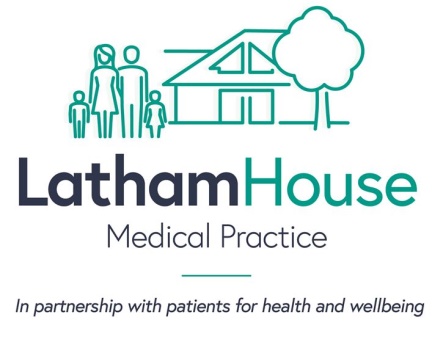 Consent for Proxy User (under the age of 13)I request permission to have proxy access to: Patients name:   		Patients DOB: ___/___/____Patients Address:Please tick as appropriate:A Summary Care Record view is set on the patient’s online service as default. This will show allergies and medication.Parent/Guardian Signature: _______________________________________________Parent/Guardian Name: __________________________________________________Parent/Guardian DOB: ___/___/____Parent/Guardian Email Address: ___________________________________________Parent/Guardian Mobile Number: ___________________________________________Relationship to above: ____________________________________________________Booking Appointments Ordering Repeat Prescriptions